Муниципальное бюджетное дошкольное образовательное 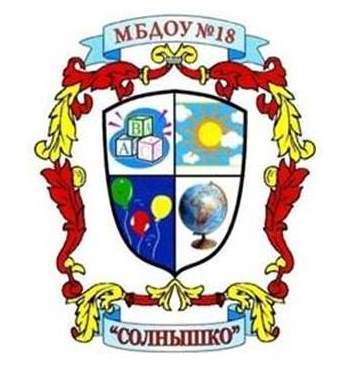 учреждение детский сад № 18 "Солнышко"Родительское собрание в нетрадиционной форме в первой младшей группе «Что я знаю о своём ребёнке?»Подготовила: педагог-психологИ.Ф.Шафаростоваг.Приморско-АхтарскФорма проведения: нетрадиционная.Участники: родители, воспитатели.Цели:Развивать интерес к познанию своего ребенка, содействовать активному взаимодействию с ним.Эмоциональное сближение всех участников образовательного процесса, организация их общения в неформальной обстановке.Формировать умение критично оценивать себя как родителя, свою воспитательскую деятельность.Повестка родительского собрания:1. Приветствие родителей.2. Упражнение для родителей «Комплимент по кругу».3. Практическое задание для родителей: «Каким я вижу будущее своего ребенка».4. Игра для родителей на внимание.5. Психологические ситуации.6. Памятка "Как любить своего ребёнка".7. Разное.Ход мероприятия:На фоне музыки воспитатель читает стихотворение.Что может быть прекраснее счастливых детских глаз?Пускай детишки разные, все умиляют нас.Со щечками, с веснушками, с прическою и без,Кто с мамиными ушками, кто копия – отец.Смеются, улыбаются, лепечут кто о чем,Машинками играются и прыгают с мячом.Такие они разные все наши малыши,Но самые прекрасные, ведь я права? Скажи…Добрый вечер, уважаемые родители. Тема нашей сегодняшней встречи «Что я знаю о своем ребенке?» и пройдет она в нетрадиционной форме. Мы с Вами сегодня и побеседуем, и поиграем, и чему-то научимся друг у друга.2. Упражнение для родителей «Комплимент по кругу».Для создания положительного настроя детей в нашей группекаждое утро мы говорим детям комплименты. А сейчас, я вам предлагаю поиграть вместо детей. Вам необходимо будет передавать мяч своему соседу,при этом сказав ему какой-либо комплимент или что-нибудь приятное.Роль родителей в воспитании ребенка незаменима. Вы – главные «проектировщики, конструкторы и строители Личности ребенка». Вот почему так важно знать своего ребенка, чтобы успешно справляться с такой сложной и ответственной задачей, как формирование личности.Каждые родители могут сказать про своего ребенка так:- «Мой ребёнок это чудо, в котором уживаются два человека. Один - это её нежность, доброта, жалость, радость, а другой – это непослушание, обиды, …Но при всём этом я её просто обожаю».- «Мой ребёнок самый лучший, самый ласковый. …Но в тоже время с характером. …Пытается везде успеть и всем помочь» .- «…наш маленький комочек счастья появился на свет…Любит рисовать, играть в свои игрушки…и старается во всём подражать ПАПЕ.».3. Практическое задание для родителей: «Каким я вижу будущее своего ребенка».Каждый из вас, уже ни раз представлял себе будущее своего ребенка.Кто-то хочет, чтобы ребенок был врачом или пожарным, стюардессойили летчиком. И все вы видите ребенка счастливым.Мы предлагаем вам еще раз подумать, кем бы вы хотели видеть ребенка в будущем и постараться изобразить это в виде ваших творческих работ. ( рисунок, небольшое сочинение)Ваш ребенок посещает группу и каждый из вас причастен к её жизни. И вы наверняка знаете всех детей группы. Я буду задавать вопросы, а вы быстро на них отвечаете.- Кто самый старший в группе?- Кто самый младший в группе?- Кто не любит сидеть на месте?- Кто самый дружелюбный?- Кто часто приносит в детский сад игрушки?- У кого самые длинные волосы?- Кто самый любознательный?- Кто самый молчаливый?- У кого самая стильная прическа?- Кто в группе ходит в рубашке?- Сколько в группе мальчиков и девочек?Упражнение «Солнышко»Все встают в круг и берутся за руки.Ярче солнечных лучей,Дружба в целом свете.Ведь с друзьями веселей,На любой планете!Послушайте стихотворение Э. Мошковой «Капризы»Все капризы у ОксанкиСоберём в большие санки,Отвезём в далёкий борДальше моря, дальше гор!И оставим возле ёлки -Пусть едят их злые волки!С детскими капризами приходится сталкиваться большинству родителей.Давайте разберём две конфликтные ситуации.Ситуации для анализа 1:В общении со своими детьми родители часто сравнивают их с другими детьми.Нинина мама, довольная поведением дочери, часто говорит: «Ты у меня все умеешь, ты лучше всех», «Ты у меня — самая красивая».А вот мама Тани, желая, чтобы ее дочь была организованнее и развивалась лучше, говорит: «Все дети, как дети, только ты у меня ненормальная», «Посмотри, какая умница Катя. Все у нее получается, а у тебя.»Обе мамы желают добра своим детям, но кто из них добьется лучшего результата в воспитании?Есть ли зависимость направления «проектирования» поведения детей от особенностей личности самих мам?РЕШЕНИЕ. Обе мамы своих детей сравнивают с другими детьми, но первая мама применяет позитивное сравнение, а вторая мама — негативное. Тем самым «проектирование» поведения Нины и Тани разное.Если мать - уверенный в себе человек, то, как правило, она хвалит своего ребенка и выделяет его среди других детей положительно. Это способствует повышению социального статуса ребенка и занятию благоприятного места в системе межличностных отношений со сверстниками.Если мать - человек неуверенный, ощущающий себя в чем-то хуже других людей, к своему ребенку она будет относиться так же, передавая ему свою собственную неуверенность. Ребенок такой матери будет иметь низкий социальный статус.Вообще, лучше сравнивать поведение детей с его же собственным, которое было вчера, в прошлом.Ситуации для анализа 2:Нередко мы слышим, как разные мамы, общаясь со своими детьми, по-разному оценивают их возможности. Одни говорят: «Ты умеешь делать то, что я не умею! Ты говоришь правильно, молодец!»А другие матери говорят: «Ты маленький еще, слушай, что взрослые говорят! Да что ты понимаешь, вот научится, тогда поймешь!»В чем принципиальное различие в общении со своими детьми разных матерей?РЕШЕНИЕ. Одни матери как бы вселяют в ребенка, уверенность в себе («Если мама хвалит, значит, я чего-то стою!»). Они способствуют взрослению ребенка, создают у него активную жизненную позицию, помогают его самоутверждению.Другие же матери — наоборот, формируют у ребенка неуверенность в себе, у него появляется тревожность, снижается активность, возникает склонность к пессимизму. («Если мама ругает, значит, я ничего не стою, я — плохой!»Памятка "Как любить своего ребёнка"Правило первое: уметь слушать своего ребёнка всегда и везде не перебивая и не отмахиваясь от него проявляя терпение и такт.Правило второе: уметь говорить, проявляя мягкость и уважительность исключая назидательность, грубость и хамство.Правило третье: наказывать не унижая, а сохраняя достоинство ребёнка вселяя надежду на исправление.Правило четвёртое: достичь успехов в воспитании можно лишь тогда, когда родители - пример для подражания.Правило пятое: признавать свои ошибки, просить прощение за неправильные действия и поступки, быть справедливым в оценке себя и других.